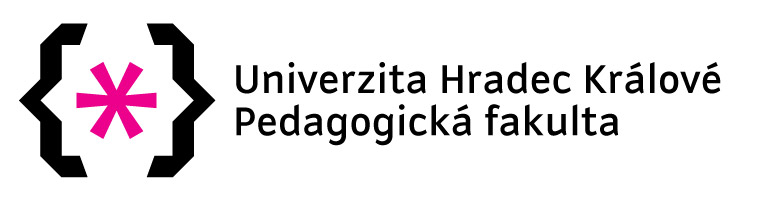 Musical Instruments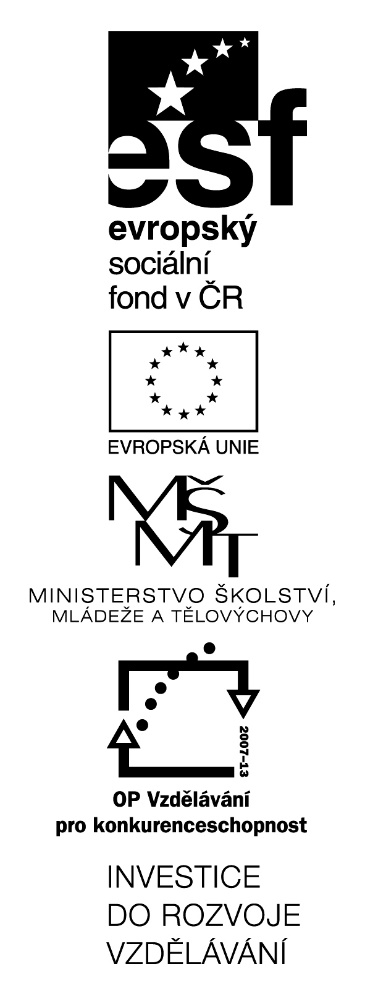 (KA4)LitteraZvýšení kvality jazykového vzdělávání v systému počátečního školstvíZačátek formulářeKonec formulářeTento materiál vznikl v rámci předmětu Metodika anglického jazyka 3Autor: Jana EibováText neprošel jazykovou revizí.Subject: MusicClass: 5.Topic: Musical instrumentsAims of the lesson: Pupils know how to say some of musical instruments in EnglishSCRAMBLED WORDSFind the musical instrument and match it with the picture.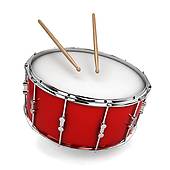 NIOLIV _____________TEPMRUT 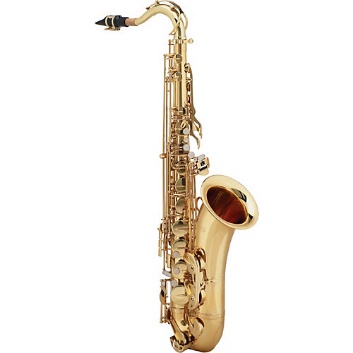 _____________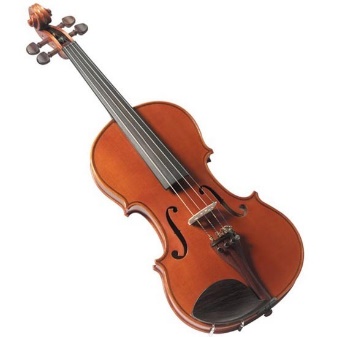 IAPON _____________TUEFL _____________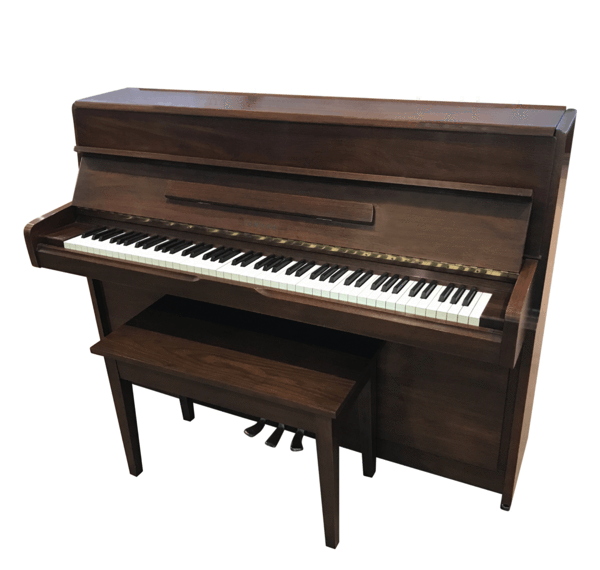 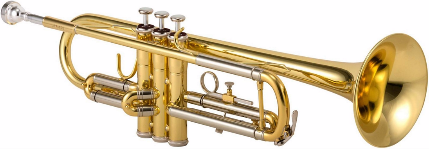 MUDR _____________HONEXOPAS 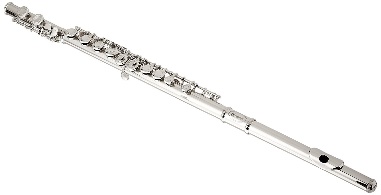 _____________Colour pictures and stick them into you vocabulary notebook.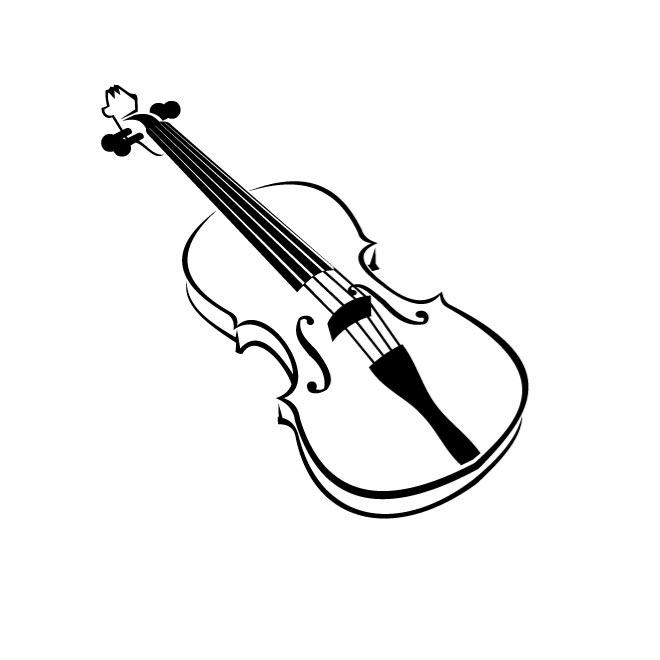 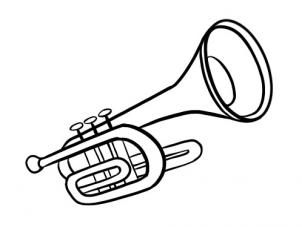 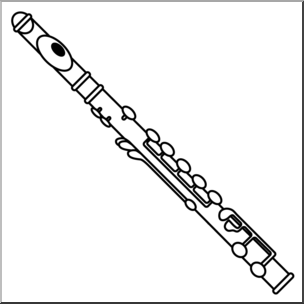 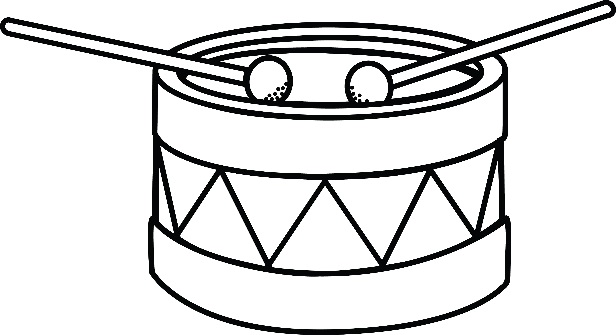 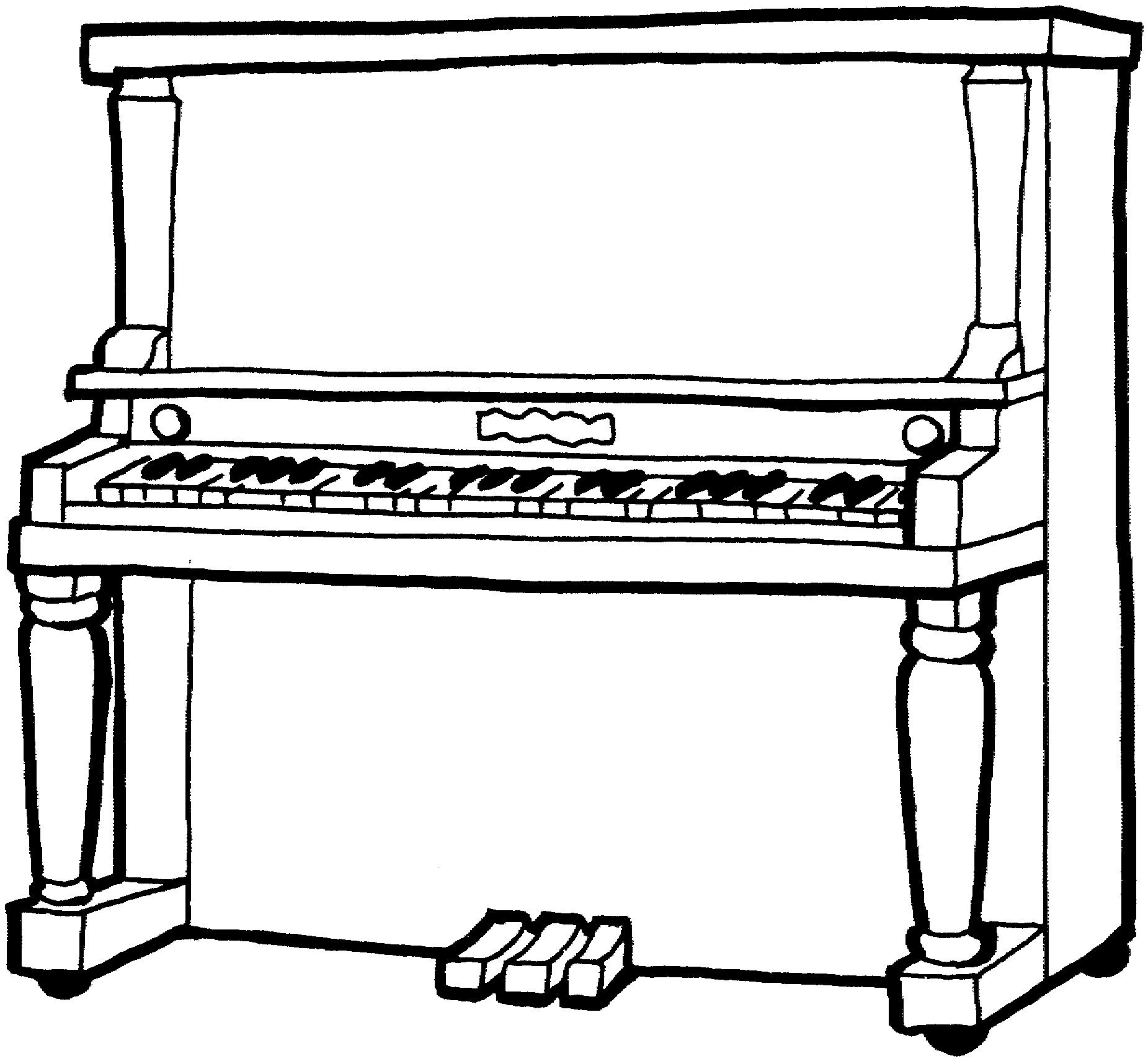 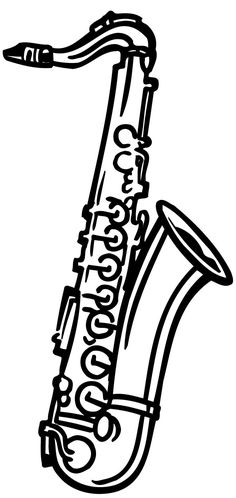 TimeAktivityOther5 minutesPictures of musical instruments On the boardTeacher says the word and pupils repeatPupils say the words themselves – all of them Pupils say the words one by oneUsing pictures from worksheet5 minSimon saysEg. „Simon says, play the flute“At first, teacher is Simon, then pupils arePhrase „play the ____“10 minListeningTeacher plays some music – just musical instruments and pupils try to recognize themThey write down as many as possible – even the ones they know from English lessons or lifeWhat is the mood of the song? How did you feel?Eg.FILMHARMONIE – How to train your dragon (on youtube)  they may know the theme, so it would be easier for them10 minSingingEnglish song I am the music manhttps://www.youtube.com/watch?v=22kqia2ibVUTeacher doesn’t play the video for children, but plays the piano!! (D dur – easy to learn song)At first, they sing it part by part, then the whole song10 minDancingMoves which are repeated in every part of the songThey show what they sing (eg. Play the piano – moves with their hands like they are playing)5 minRevisionScrambled words – worksheet Pictures to be coloured – stick them into their notebooks